………… – ……….. EDUCATIONAL YEAR………………………………………… PRIMARY SCHOOL4TH GRADE 1ST TERM 2ND EXAMName-Surname:………………………………………            Class:……………          Number:………Match the numbers. (10*2 = 20 Points)Look at the map and write your sentences. Where are these cities? (4*3 = 12 Points)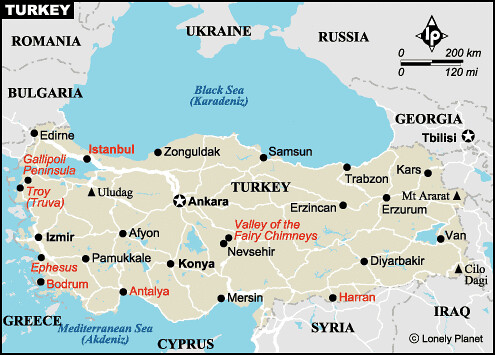 Fill in the blanks with “can” or “can’t”. (8*2 = 16 Points)Match the pictures with the sentences. (10*3 = 30 Points)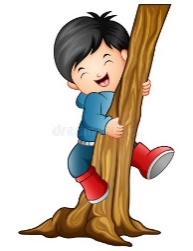 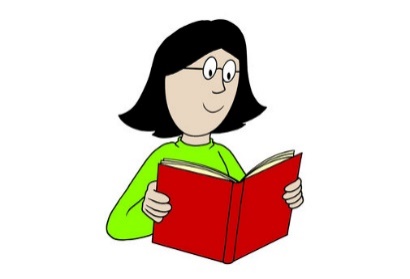 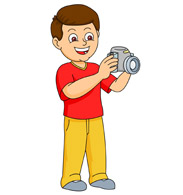 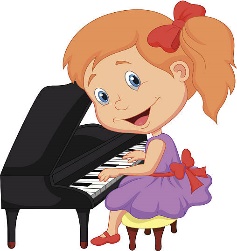 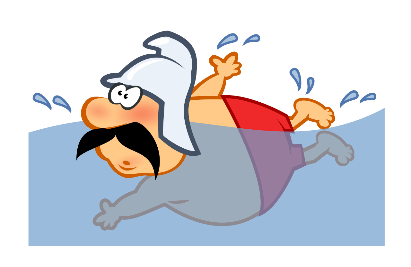 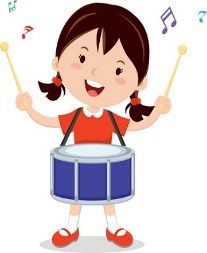 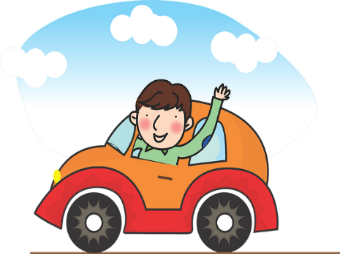 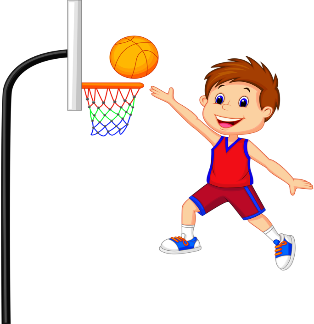 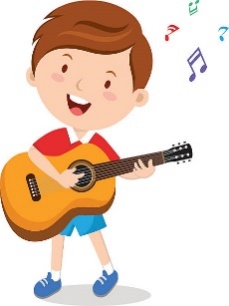 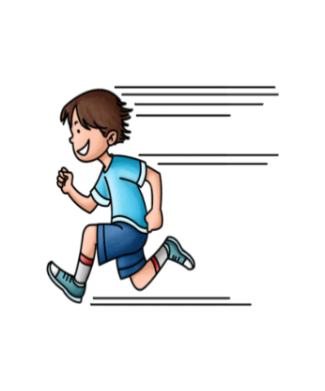 Fill in the blanks with  my – your – his – her . (5*2 = 10 Points)Fill in the blanks with “like” or “don’t like” . (4*3 = 12 Points)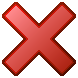 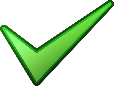 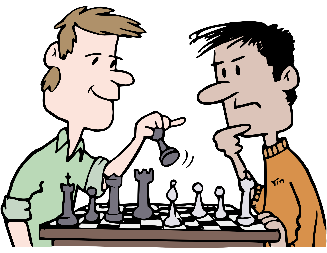 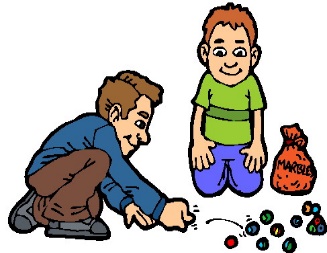 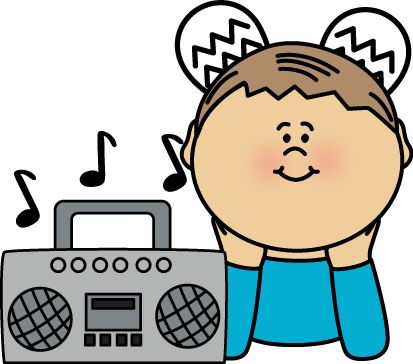 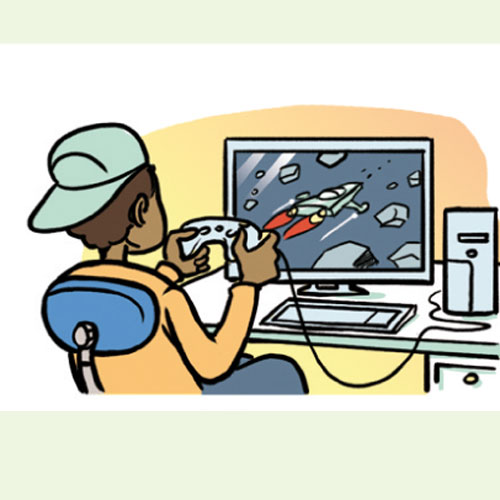 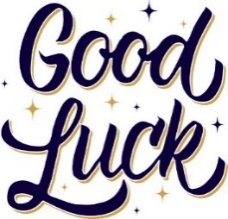 